PHOENIX SOFTBALL TOURNAMENT 2019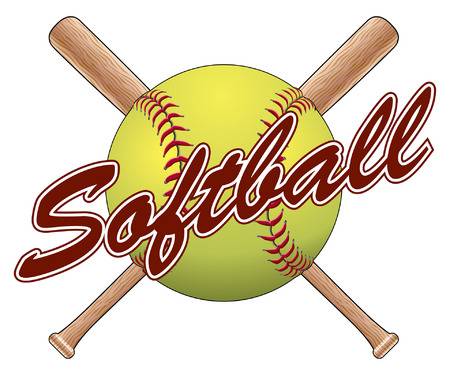 GIRLS SLO-PITCH INVITATIONALDate:	Thursday May 23, 2019Location: 	Grantham Optimist Club, Linwell Road St. CatharinesCost: 	$250 per teamDetails: 	 guaranteed 4 games			Registered umpires			Payment due before games begin			Concession stand and barbecue availability for lunchContact: 	 Kathy Carter  (905) 646-2002			Kathleen.carter@ncdsb.com